           ИНН 0237000886                      ОГРН 1020201686097                    КПП 023701001_        ҠАРАР                                                                                                    ПОСТАНОВЛЕНИЕ«10» июнь   2022 й.	                                        № 23                           «10 »июня 2022 г.Об утверждении Положения о порядке осуществления казначейского сопровождения средств в случаях, предусмотренных Бюджетным кодексом Российской Федерации     В соответствии с пунктом 5 статьи 242.23 Бюджетного кодекса Российской Федерации, постановлением Правительства Российской Федерации от 01 декабря 2021 года № 2155 «Об утверждении общих требований к порядку осуществления финансовыми органами субъектов Российской Федерации (муниципальных образований) казначейского сопровождения средств», Администрация сельского поселения Урьядинский сельсовет муниципального   района Мишкинский район Республики Башкортостан п о с т а н о в л я е т:1.Утвердить Положение о порядке осуществления казначейского сопровождения средств в случаях, предусмотренных Бюджетным кодексом Российской Федерации (прилагается). 	2.Контроль за исполнением настоящего постановления оставляю за собой.Глава сельского поселения 						Р.Т.Загитов Положение о порядке осуществления казначейского сопровождения средств в случаях, предусмотренных Бюджетным кодексом Российской Федерации1. Настоящее Положение устанавливает порядок осуществления казначейского сопровождения средств, предоставляемых  участникам  казначейского сопровождения из  бюджета муниципального района, определенных в соответствии со статьей 242.26 Бюджетного кодекса Российской Федерации (далее соответственно – целевые средства, муниципальный участник казначейского сопровождения).2. Казначейское сопровождение целевых средств осуществляется на основании муниципальных контрактов (договоров) о поставке товаров, выполнении работ, оказании услуг (далее – муниципальный контракт) согласно пункту 5 статьи 242.23 Бюджетного кодекса.3. Операции с целевыми средствами осуществляются на лицевых счетах, открываемых муниципальным участникам казначейского сопровождения в установленном им порядке в соответствии с общими требованиями, установленными Федеральным казначейством согласно пункту 9 статьи 220.1 Бюджетного кодекса (далее – лицевой счет), и с соблюдением муниципальными участниками казначейского сопровождения условий ведения и использования лицевого счета (режима лицевого счета), указанного в пункте 3 статьи 242.23 Бюджетного кодекса. 4. При открытии лицевых счетов и осуществлении операций на указанных лицевых счетах бюджетный мониторинг осуществляется в соответствии со статьей 242.13-1 Бюджетного кодекса.5. Операции с целевыми средствами проводятся на лицевых счетах после осуществления финансовым управлением  администрации муниципального района Мишкинский район Республики Башкортостан  санкционирования  указанных  операций в порядке, установленном финансовым управлением  администрации муниципального района Мишкинский район Республики Башкортостан в соответствии с постановлением Правительства Российской Федерации от 1 декабря 2021 года №2155  «Об утверждении общих требований к порядку осуществления финансовыми органами субъектов Российской Федерации (муниципальных образований) казначейского сопровождения средств».6. Расширенное казначейское сопровождение осуществляется в случаях и порядке, установленных Правительством Российской Федерации в соответствии с пунктом 3 статьи 242.24 Бюджетного кодекса Российской Федерации.7. Взаимодействие  при осуществлении  операций с  целевыми  средствами, а  также при обмене документами между финансовым управлением  администрации муниципального района Мишкинский район Республики Башкортостан, получателем средств бюджета, которому  доведены лимиты  бюджетных обязательств на предоставление целевых средств, и муниципальными участниками казначейского сопровождения, осуществляется в электронном виде в  соответствии с  заключаемым соглашением, а  в  случае отсутствия возможности – на бумажном носителе.БАШКОРТОСТАН РЕСПУБЛИКАhЫМИШКӘ РАЙОНЫМУНИЦИПАЛЬ РАЙОНЫНЫҢУРЪЯЗЫАУЛЫ СОВЕТЫАУЫЛ БИЛӘМӘҺЕХӘКИМИӘТЕ        452332, Уръязы ауылы, ФӘтхинур урамы, 22                 Тел.: 8(34749)2-66-31, факс: 2-66-31,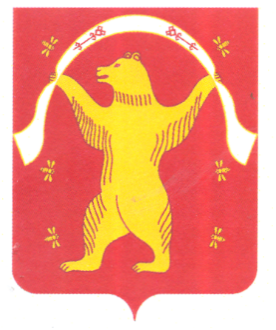 АДМИНИСТРАЦИЯСЕЛЬСКОГО ПОСЕЛЕНИЯУРЬЯДИНСКИЙСЕЛЬСОВЕТМУНИЦИПАЛЬНОГО РАЙОНАМИШКИНСКИЙ РАЙОНРЕСПУБЛИКИ БАШКОРТОСТАН                452332, д.Урьяды, ул. Фатхинурова, 22          Тел.: 8(34749)2-66-31, факс: 2-66-31,Приложениек постановлению администрации сельского поселения Урьядинский сельсовет муниципального районаМишкинский районРеспублики Башкортостан от  10.06.2022г. №23